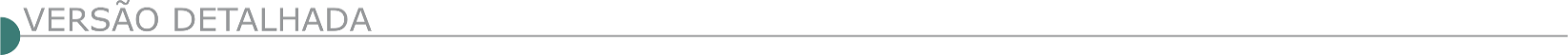 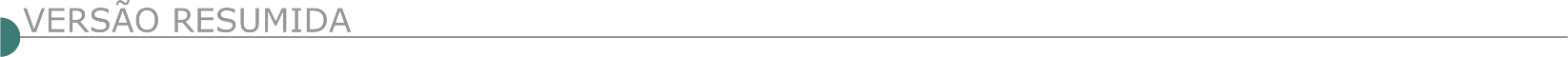 ESTADO DE MINAS GERAISABADIA DOS DOURADOS PREFEITURA MUNICIPAL EXTRATO TOMADA PREÇOS Nº 07/2021 PROCESSO 071/2021 Objeto: Empreitada global execução de serviços de REFORMA DOS BANHEIROS DA Praça Matriz, conforme projeto e planilha. Dia: 29/09/2021. Hora: 14:00 h, local: Sede Prefeitura Municipal de Abadia dos Dourados/MG. Maiores informações poderão ser obtidas pelo Tel. 34 - 3847-1232 ou diretamente no Setor de Compras e Licitações. ABRE CAMPO PREFEITURA MUNICIPAL PROCESSO LICITATÓRIO Nº 134/2021 TOMADA DE PREÇOS Nº 04/2021. Objeto: Contratação de Empresa especializada para execução de obras, com fornecimento de materiais, equipamentos e mão de obra necessária, para o restabelecimento de cabeceira de concreto do tubo Armco, no Córrego São Manoel, Município de Abre Campo/MG, conforme projetos disponíveis. Tipo Menor Preço por Empreitada Global. Valor estimado: R$ 15.583,04. Abertura dos envelopes dia: 28/09/202, às 13hs, na Sala de Reuniões da C.P.L., à Rua Santo Antônio, 228, Centro, Abre Campo/MG, onde deverá ser retirado o Edital ou pelo e-mail: licitaabrecampo@gmail.com. Informações: Pref. Munic. Abre Campo. Telefone: (31) 3872-1254. PROCESSO LICITATÓRIO Nº 135/2021 TOMADA DE PREÇOS Nº 005/2021 Objeto: Contratação de Empresa especializada por empreitada por Preço Global, para execução de obras, com fornecimento de materiais, equipamentos e mão de obra necessária, para pavimentação asfáltica em CBUQ de 1.000 metros da estrada rural que faz a ligação do km7 da Rodovia Sebastião Gomes dos Reis ao Córrego das Flechas, zona rural do Município de Abre Campo/MG, conforme Contrato de Repasse OGU nº 892813/2019 - Operação nº 1067241-60. Programa Agropecuária Sustentável, conforme projetos disponíveis. Tipo Menor Preço por Empreitada Global. Abertura dos envelopes: 28/09/2021 às 15hs, na Sala de Reuniões da C.P.L., à Rua Santo Antônio, 228, Centro, Abre Campo/MG, onde deverá ser retirado o Edital ou pelo e-mail: licitaabrecampo@gmail.com. Informações: Pref. Munic. Abre Campo. Telefone: (31) 3872-1254. AÇUCENA PREFEITURA MUNICIPAL EXTRATO DO 2º EDITAL DA TOMADA DE PREÇO N.º 004/2021 Contratação de empresa para execução de obras e serviços de pavimentação com CBUQ e drenagem pluvial em ruas da sede do munícipio de Açucena/MG, em conformidade com os Anexos do Edital de Tomada de Preço n.º 004/2021 e Contrato de Repasse Financeiro n.º 889495 / 2019 - MDR / CAIXA, objetivando a execução de ações relativas ao planejamento urbano. Abertura: 29/09/2021 às 13hrs. Açucena / MG, 09/09/2021. O edital encontra-se a disposição na Sede e no Site da Prefeitura Municipal. ALPINÓPOLIS PREFEITURA MUNICIPAL TOMADA DE PREÇOS Nº006/2021. Objeto: contratação de empresa para prestação de serviços e engenharia para reforma da escola municipal José Gonçalves de Paula incluindo material e mão de obra. Data: 22/09/2021 às 13:00 horas. O Edital está à disposição dos interessados no site www.alpinopolis.mg.gov.br.  ANTÔNIO CARLOS PREFEITURA MUNICIPAL AVISO DE LICITAÇÃO - CONCORRÊNCIA Nº 001/2021 DESIGNAÇÃO DE NOVA DATA – PROCESSO Nº 016/2021 Objeto: Contratação de empresa de engenharia para execução de continuidade das obras de unidade UBS no distrito de Dr. Sá Fortes, conforme edital e anexos. Forma de julgamento: menor preço global. Abertura: dia 23/09/2021, às 09h00min. Protocolo de envelopes: mesma data, até às 08:30hs. O edital estará disponível no site www.municipioantoniocarlos.mg.gov.br e também pelo endereço eletrônico licitacao@municipioantoniocarlos.mg.gov.br. Os anexos estarão disponíveis apenas pelo e-mail.ARACITABA PREFEITURA MUNICIPAL TOMADA DE PREÇOS 01/2021 O Município de Aracitaba torna público que fará realizar a Tomada de Preços nº 01/2021, julgamento pelo “Tipo Menor Preço”, para execução de obra de engenharia de Calçamento em bloquete, rede de esgoto e rede de drenagem pluvial da Rua São Roque, centro, Aracitaba/MG. Abertura da documentação: às 09:00 horas do dia 28 de setembro de 2021, na Sala de Licitações da Prefeitura, Pça Barão de Montes Claros, nº 16, Centro. ARAXÁ PREFEITURA MUNICIPAL - AVISO DE LICITAÇÃO. PREGÃO ELETRÔNICO 09.151/2021. PROCESSO 199. O Município torna público a aquisição de placas de sinalização para as rotas cicloviárias rurais do Município de Araxá-MG, através da Secretaria Municipal de Esportes. Acolhimento das propostas 13/09/2021 a partir das 17:00 horas até 23/09/2021 às 09:00 horas; Abertura das Propostas de Preços e Início da sessão de disputa de preços dia 23/09/2021 às 09:00 horas. Local: www.licitanet.com.br. Para todas as referências de tempo será observado o horário de Brasília – DF. Edital disponível nos sites: www.licitanet.com.br e www.araxa.mg.gov.br no dia 13/09/2021. Setor de Licitações: 0(34)3691-7082. Rubens Magela Silva, Prefeito Municipal, 02/09/2021.BRUMADINHO - CP 02/2021 Abertura de envelopes de proposta; Concorrência Pública 02/2021 Processo PA 133/2021- Objeto: Futura e eventual contratação de empresa especializada em serviços na área de engenharia para execução de serviços de construção de alambrados em diversas quadras poliesportivas e campos no município de brumadinho sendo mão-de-obra com fornecimento e aplicação de materiais conforme memorial descritivo, anexo. Considerando que não houve a apresentação de recursos, o envelope de propostas será aberto em 13/09/2021 as 9h. Ver site: www.brumadinho.mg.gov.br. CONCORRÊNCIA PÚBLICA 03/2021 Adiamento de Abertura de Licitação Concorrência Pública 03/2021 PA 178/2021. Objeto: Contratação de empresa especializada em serviços na área de engenharia para construção da escola do bairro São Sebastião na cidade de Brumadinho/MG. Fica adiado a sessão para a Data: 13/10/2021 as 9h. Ver site: www.brumadinho.mg.gov.br. CABO VERDE PREFEITURA MUNICIPAL - SEGUNDA RETIFICAÇÃO DE EDITAL - DATA PROCESSO LICITATÓRIO 328/2021 TOMADA DE PREÇOS 007/2021 A Prefeitura Municipal de Cabo Verde/MG, através de sua Comissão Permanente de Licitações, tornam público que fará realizar a abertura do Procedimento Licitatório n° 328/2021, na modalidade TOMADA DE PREÇOS 007/2021, que tem por objeto a Contratação, sob o regime de empreitada por preço global, de empresa especializada em construção civil para obras de reparo no prédio da Escola Municipal Pedro de Alcântara Ferreira, situado na Rua Alceu Prado, Bairro Chapadão, nesta cidade, com o fornecimento de mão-de-obra e materiais necessários à completa e perfeita implantação de todos os elementos definidos nos anexos do Edital do Processo Licitatório nº 328/2021. Prazo máximo para protocolo de envelopes proposta e documentação: 27/09/2021 às 14hs00min. Reunião Inaugural: 27/09/2021 14h30min. Informações na Sala de Licitações da Prefeitura Municipal de Cabo Verde, Estado de Minas Gerais, Rua Prefeito Carlos de Souza Filho, s/nº Centro, nesta cidade de Cabo Verde/MG, CEP 37.880-000 - Telefone (35) 3736-1220 das 08h30min às 17h00min, e pelo e-mail: licitacao1@caboverde.mg.gov.br. CACHOEIRA DA PRATA PREFEITURA MUNICIPAL LICITAÇÃO Nº 0065– TP 004/2021 Aviso de Licitação- Torna público que realizará Processo Licitatório nº 065/2021, TP nº 004/2021, tendo como objeto Contratação De Empresa Especializada Em Obras E Serviços De Engenharia Para Execução Da Obra De Construção De Muro De Contenção, Execução De Escada De Acesso, Drenagem Local E Urbanização Na Rua Sagrado Coração, Bairro Nossa Senhora De Fátima, Localizado Neste Município, Sob A Coordenação Da Secretaria Municipal De Obras E Serviços Urbanos, Conforme Projeto Básico, Memorial Descritivo E Planilha Quantitativa Anexas, que será realizado na data de 28/09/2021, às 09h00min, no Setor de Licitações desta Prefeitura, localizado no Centro de Convivências situado à Av. Capitão João da Mata, 101, Centro, Cachoeira da Prata-MG- Informações pelo e-mail: licitacao@cachoeiradaprata.mg.gov.br. LICITAÇÃO Nº 0071– TP 005/2021 Aviso de Licitação- Torna público que realizará Processo Licitatório nº 071/2021, TP nº 005/2021, tendo como objeto Contratação De Empresa Especializada Para Execução Da Obra De Adequação E Reforma Do Edifício Denominado Galpão 1 Situado No Parque Industrial Coronel Américo Teixeira Guimarães Da Prefeitura Municipal De Cachoeira Da Prata Sob A Coordenação Da Secretaria Municipal De Obras E Serviços Urbanos, Conforme Projeto Básico, Memorial Descritivo E Planilha Quantitativa Anexas, que será realizado na data de 29/09/2021, às 09h00min, no Setor de Licitações desta Prefeitura, localizado no Centro de Convivências situado à Av. Capitão João da Mata, 101, Centro, Cachoeira da Prata-MG- Informações pelo e-mail: licitacao@cachoeiradaprata.mg.gov.br, ou pelo site WWW.cachoeiradaprata.mg.gov.br. CAMPO DO MEIO PREFEITURA MUNICIPAL AVISO DE REPUBLICAÇÃO DE EDITAL - PROCESSO Nº 55/2021 A Prefeitura Municipal de Campo do Meio - MG, comunica a todos os interessados do ramo pertinente a abertura da licitação pública na modalidade de TOMADA DE PREÇO, regida pela Lei n° 8666/93, cujo objeto é: Contratação de empresa especializada de engenharia para execução de reforma no prédio, para futuras instalações do cras, conselho tutelar e polícia civil. Abertura: 30/09/2021 às 09:00:00 horas. O edital pode ser adquirido na sede da Prefeitura Municipal, Rua Dr. José Mesquita Neto, nº. 356, centro da cidade de Campo do Meio, no Departamento de Compras, ou no site www.campodomeio.gov.br. Informações complementares na sede da Prefeitura Municipal, no Departamento de Compras, ou pelo telefone: (35) 3857-1319. CARAÍ PREFEITURA MUNICIPAL - AVISO TOMADA DE PREÇO 007/2021 Será realizado no dia 28/09/2021, às 10:00 horas, a Tomada de Preços nº 007/2021 – Objeto: Contratação de empresa para execução de obra de pavimentação em pré-moldado de concreto - bloquete hexagonal na comunidade do Fulgêncio, município de Caraí, com fornecimento de material e mão de obra. Edital e informações encontram-se à disposição dos interessados na sala de licitações localizada na travessa 31 de março, nº 51, centro, tele/fax (0xx33)3531-1219, e-mail: licitação@carai.mg.gov.br, nos dias úteis, no horário de 07:00 às 12:00 e 13:00 às 16:00.CATUJI PREFEITURA MUNICIPAL AVISO DE RETIFICAÇÃO DE EDITAL. PL Nº 060/2021 - TP Nº 001/2021 Objeto: Contratação de empresa sob o regime de empreitada global, para a execução de Obras de Construção da Escola Municipal Margarida de Barros na Comunidade do Jenipapão Município de Catuji/MG, com fornecimento total de equipamentos, materiais e mão-de-obra, em conformidade com as planilhas e projetos anexos. Torna-se público que procedeu a realização de retificação do edital relativo. As alterações foram realizadas subsidiariamente nos termos do art. 21, §4º da Lei 8.666/93. Os demais permanecem inalterados, inclusive a data e hora de realização do certame. O edital retificado será disponibilizado pelo e-mail: licitacao@catuji.mg.gov.br. Fone: (33) 3532-9322. CONCEIÇÃO DAS ALAGOAS PREFEITURA MUNICIPAL TOMADA DE PREÇOS Nº 02.06.2021. Publica Aviso de Licitação. Torna público que fará no dia 29 de setembro de 2021, com entrega dos envelopes até às 09:00 horas e abertura dos envelopes às 09:30 horas, no departamento de aquisições e contratações de serviços, Licitação modalidade Tomada de Preço, do tipo técnica e preço, com o seguinte objeto: Contratação de pessoa jurídica na área de engenharia civil para execução de serviços complementares na Escola Municipal Carlos Luz, situada na Rua Plínio Humberto Pereira, nº: 187- Bairro Jardim Alto do Sol, nesta cidade, conforme Convênio nº 701955/2010, firmado entre o Fundo Nacional de Desenvolvimento da Educação – FNDE e o Município de Conceição das Alagoas/MG. Tudo de conformidade com a Lei nº 8.666/93 e suas alterações pela Lei nº 8.883/94, Lei nº 9.648/98. Mais informações estarão à disposição na Prefeitura Municipal, departamento de aquisições e contratações de serviços, na Rua Floriano Peixoto, 395 - fone: (034) 3321-0029CONCEIÇÃO DO RIO VERDE PREFEITURA MUNICIPAL - TOMADA DE PREÇOS Nº 00006/2021 AVISO DE LICITAÇÃO: PROCESSO LICITATÓRIO Nº 00074/2021 - TOMADA DE PREÇOS Nº 00006/2021 - 3ª CHAMADA. Refere-se a contratação de empresa de construção civil por Empreitada Global com fornecimento de material e mão de obra para a construção de Praça pública, localizada à Rua Coronel José Bernardinho de Oliveira, nº 50, Bairro: Matadouro, neste Município, abrangendo a execução de passeios de concretos, meios fios, quadra de vôlei de areia, 02 (Dois) quiosques, pista de skate, sistema de iluminação solar composto de seis postes e 05 (Cinco) bancos em concreto, conforme Convênio nº 1301000133/2021 firmado entre o Município de Conceição do Rio Verde e a Secretaria de Estado de Infraestrutura e Mobilidade - SEINFRA, e que estará recebendo, através da Comissão Permanente de Licitação (Instituída pela Portaria nº 097/2021 de 01/04/2021), os envelopes de documentação e propostas, até o 28/09/2021 às 14 (Quatorze) horas e 00(Zero) minutos, na sede da Prefeitura Municipal, situada na Praça Prefeito Edward Carneiro, no 11, nesta cidade de Conceição do Rio Verde, Estado de Minas Gerais, sendo que nesta data e horário serão abertos e analisados os envelopes de habilitação, ocorrendo o julgamento das propostas de preços no dia 06/10/2021 às 14 (Quatorze) horas e 00(Zero) minutos. Informações complementares e Edital pelo telefone: (035) 3335-1013 / 3335-1767 ou pelo e-mail: licitacoes@conceicaodorioverde.mg.gov.br. CONTAGEM PREFEITURA MUNICIPAL AVISO DE LICITAÇÃO CONCORRÊNCIA N. 004/2021 A Prefeitura do Município de Contagem, por meio da Secretaria Municipal de Obras e Serviços Urbanos (SEMOBS), torna público, para conhecimento dos interessados, que fará realizar licitação na seguinte modalidade: Concorrência n. 004/2021 – PA 088/2021, tipo Menor Preço para contratação de empresa de engenharia pelo regime de empreitada por preços unitários para manutenção, revitalização e modernização das praças, jardins, canteiros, parques, fontes e academias da cidade, Município de Contagem/Mg., com entrega dos envelopes de documentação e propostas até às 09:30 (nove) horas e trinta minutos) do dia 14 (quatorze) de outubro 2021 e com a abertura marcada para as 10:00 (dez horas) do dia 14 (quatorze) de outubro 2021. Os interessados poderão ler e obter o texto integral do Edital e seus Anexos, que estarão disponíveis a partir do dia 13 (treze) de setembro de 2021, pelo site www.contagem.mg.gov.br/licitações. ou na sala da Comissão Permanente de Licitação da Secretaria Municipal de Obras e Serviços Urbanos (SEMOBS), situada à rua Madre Margherita Fontanaresa, 432, 3º andar Bairro Eldorado - Contagem/MG, tel.: (0**31) 3391- 9352, de segunda à sexta-feira, no horário de 08h00min às 13h00min, mediante apresentação de um DVD virgem à Comissão Permanente de Licitação no endereço acima e, ainda, OBRIGATORIAMENTE, informar, por meio de carta, os seguintes dados: razão social ou denominação completa da empresa, CNPJ/MF, endereço completo, telefone e nome da pessoa para contato.DORES DO TURVO PREFEITURA MUNICIPAL LICITAÇÃO DIA 28/09/2021 AS 12:00 HORAS PROCESSO 064/21 TP 001/21 Objeto: Contratação empresa habilitada p/ prestação de serviços de ampliação da Escola Municipal Ernesto Ribeiro da Silva do Município de Dores do Turvo MG com fornecimento de todo material, equipamentos e mão de obra necessários, conforme plantas, projetos, planilha orçamentária de custos, cronograma físico-financeiro, memorial descritivo e demais documentos disponibilizados p/ a realização da obra. Infor. tel. (32) 3576-1130 ou e-mail: licitação@doresdoturvo.mg.gov.br. ESPERA FELIZ PREFEITURA MUNICIPAL - AVISO DE TOMADA DE PREÇO Nº 0010/2021 PROCESSO 0204/2021 NOVA DATA. Contratação de Empresa Especializada para Execução da reprogramação da Obra na Unidade de Educação Infantil data 27 /09 /2021 as 10:00 O edital completo encontra-se disponível no site: www.esperafeliz.mg.gov.br.  FELÍCIO DOS SANTOS PREFEITURA MUNICIPAL AVISO DE LICITAÇÃO: PROC. N° 052/2021 PP. N° 038/2021 Registro de preço para futura e eventual contratação de empresa especializada na prestação de serviços de engenharia, para execução de serviços na iluminação pública do município, com fornecimento de todos os materiais, ferramentas e mão de obra especializada. Abertura dos envelopes 22/09/2021 as 09:00hs. Retirada do edital no Site: www.feliciodossantos.mg.gov.br, Inf.: Tel:38 3523-1225. Ricardo Rocha/Prefeito Municipal.FRONTEIRA PREFEITURA MUNICIPAL AVISO - EDITAL DE LICITAÇÃO PREGÃO PRESENCIAL Nº 093/2021 RP 076/2021.“MENOR PREÇO” O Prefeito Municipal no uso de suas atribuições legais, torna público que fará realizar às 14hrs00min do dia 24 de setembro de 2021, no DEPARTAMENTO DE LICITAÇÃO - na Av. Minas Gerais nº 110 - Centro - Fronteira/MG, Pregão Presencial, objetivando o registro de preços para contratação de empresa para execução de serviços comuns de engenharia na construção de calçadas, guias de concreto pré-moldado e rampas de acessibilidade, a serem executados em diversos logradouros deste município, com material e mão de obra, conforme projeto básico, por um período de 12 (doze) meses. GLAUCILÂNDIA PREFEITURA MUNICIPAL TOMADA DE PREÇOS Nº 02/2021 PROCESSO LICITATÓRIO Nº 076/2021. TIPO MENOR PREÇO GLOBAL. Objeto: Contratação de empresa especializada para a execução de obra de pavimentação asfáltica em CBUQ, 29/09/2021, às 08h30min. na Sala de Licitação da Prefeitura Municipal. O Edital será obtido na sede da PMG e/ou por e-mail: licitacaoglaucilandia@yahoo.com.br. Site: www.glaucilandia.mg.gov.br.  TOMADA DE PREÇOS Nº 03/2021. Processo Licitatório nº 080/2021. Tipo Menor Preço Global, objeto Contratação de empresa para construção de Ponte sobre o Rio das Pedras na Comunidade de Gameleira, 28/09/2021, às 08h30min. na Sala de Licitação da Prefeitura Municipal. O Edital será obtido na sede da PMG e/ou por e-mail: licitacaoglaucilandia@yahoo.com.br. Site: www.glaucilandia.mg.gov.br. GONÇALVES PREFEITURA MUNICIPAL TOMADA DE PREÇO Nº 003/2021Aviso de Licitação. O Município de Gonçalves/MG, com endereço na Rua Cap. Antônio Carlos, nº 196, Centro, Gonçalves/MG, através da CPL, torna público que se encontra Aberto o Processo Licitatório nº 046/2021 - Tomada de Preços nº 003/2021. Objeto: Obra de adequação e reforma da Escola Municipal “Antenor Vieira da Silva”. Recebimento dos envelopes e Abertura da primeira Sessão em 30/09/2021, às 08h30min. Edital e Anexos disponíveis para download em: www.goncalves.mg.gov.br. Informações, e-mail: marcio@goncalves.mg.gov.br ou luana.marcio.licitacao@gmail.com. ITAÚNA PREFEITURA MUNICIPAL TOMADA DE PREÇOS 013/2021  Prefeitura de Itaúna torna público o processo licitatório nº 348/2021, na modalidade Tomada de Preços nº 013/2021. Abertura para o dia 29/09/2021 às 08h30. Objeto: contratação de empresa especializada para execução de pavimentação asfáltica sobre terra e calçamento, recapeamento asfáltico com execução de meio-fio pré-moldado, fornecimento e aplicação de pintura de imprimação, pintura de ligação e CBUQ – concreto betuminoso usinado a quente – e construção de sarjeta de concreto, em trechos da Avenida Chico Morais, entre a Rua 7 de Setembro até o entroncamento com a Rua Augusto Gonçalves Paulino, entre os bairros Garcias e Itaunense, localizados em Itaúna/MG. A íntegra do Edital e seus anexos estarão disponíveis no site www.itauna.mg.gov.br - www.itauna.mg.gov.br a partir do dia 10/09/2021. JABOTICATUBAS PREFEITURA MUNICIPAL AVISO DE LICITAÇÃO – PROCESSO LICITATÓRIO Nº 084/2021 - TOMADA DE PREÇOS Nº 014/2021 A Prefeitura Municipal de Jaboticatubas/MG, através de sua Comissão Permanente de Licitação, torna pública a TOMADA DE PREÇOS Nº 014/2021. OBJETO: Contratação de empresa para execução das obras de contenção da Ponte Antônio Balbino, situada sobre o Córrego São José, na Rua JK, bairro Santo Antônio, Jaboticatubas/MG, com recursos próprios do Município. Data: 29 de setembro de 2021; Horário: 09 horas e 30 minutos; Tipo: Menor preço global; Critério de Julgamento: Preço Global. Maiores informações: Pça Nossa Senhora da Conceição, 38 – Centro, CEP 35.830-000, Jaboticatubas/MG; Telefax: (31)3683- 1071; Site:www.jaboticatubas.mg.gov.br; e-mail: licitacao@jaboticatubas.mg.gov.br. AVISO DE RETIFICAÇÃO DE LICITAÇÃO PROCESSO LICITATÓRIO Nº 080/2021 – TOMADA DE PREÇOS Nº. 012/2021 Tendo em vista que devido a inclusão dos Projetos Estruturais dos reservatórios aos anexos do Edital da Tomada de Preços nº 012/2021, faz-se necessário a retificação da mesma; Objeto: Contratação de empresa para construção de um reservatório de água em concreto armado, com capacidade de 100 mil litros, na Comunidade do Açudinho no Município de Jaboticatuba/MG e fornecimento e instalação de quatro reservatórios de água, metálico de 30 mil litros nas comunidades de São José da Serra, Açude, Palma e Barreiro no Município de Jaboticatubas/MG; Fica remarcada para o dia: 28 de setembro de 2021; Horário: 09 horas e 30 minutos; Tipo: Menor Preço; Critério de Julgamento: Preço por Lote. Maiores informações: Pça Nossa Senhora da Conceição, 38 – Centro, CEP 35.830-000, Jaboticatubas/ MG; Telefax:(31)3683-1071; e-mail: licitacao@jaboticatubas.mg.gov.br. JESUÂNIA PREFEITURA MUNICIPAL EDITAL DE TOMADA DE PREÇOS – PROCESSO Nº 0126/2021 TOMADA DE PREÇOS 0003/2021 – Objeto: Contratação de empresa para executar serviços com fornecimento de materiais na pavimentação de trechos de ruas localizadas no perímetro urbano do Município de Jesuânia, com recursos do Ministério do Desenvolvimento Regional, conforme Portaria nº 424/2016, através da Caixa Econômica Federal pelo Contrato de Repasse nº 2691.1066.198-38/889398/2019/MDR/ CAIXA. Recebimento dos envelopes: 05/10/2021 às 08:45 - Abertura envelopes de documentação: 05/10/2021 às 09:00. – Abertura envelopes de propostas dia 13/10/2021 às 09:00. Visita Técnica: Dias 28, 29 e 30/09/2021. Edital e informações complementares na sede da Prefeitura Municipal de Jesuânia de 08:00 as 11:00 e de 13:00 as 16:00 ou pelo e-mail: licitacoes@jesuania.mg.gov.br ou pelo site da Prefeitura. JUIZ DE FORA - TOMADA DE PREÇOS N.º 006/2021- SEL OBJETO: Contratação de empresa especializada para prestação de serviços de engenharia para reforma do vestiário Campo São Benedito e execução de drenagem Campo Vila Sô Neném – DATA: 01.10.2021 – HORA: 09h30 (nove horas e trinta minutos) – LOCAL DE OBTENÇÃO DO EDITAL: O Edital completo poderá ser obtido pelos interessados na subsecretaria, em arquivo digital, mediante entrega de um pen-drive, de segunda a sexta-feira, no horário de 14:30 às 17:30 horas ou pelo endereço eletrônico https:// www.pjf.mg.gov.br/secretarias/cpl/editais/outras_modalidades/2021/index.php. O edital poderá ainda ser solicitado através do link https://juizdefora.1doc.com.br/b.php?pg=wp/wp&itd=5&iagr=19121. Quaisquer dúvidas poderão ser protocoladas, assim como serão respondidas através do referido link do Plataforma Ágil – LOCAL DE REALIZAÇÃO DO PROCEDIMENTO: Comissão Permanente de Licitação – Av. Brasil n.º 2001 – 6.º andar – Juiz de Fora – MG.TOMADA DE PREÇOS N.º 005/2021- SEAPA OBJETO: Contratação de empresa especializada para prestação de serviços de engenharia para as obras de Reforma do Refeitório Anexo Zona Norte João Batista Ribeiro – DATA: 29.09.2021 – HORA: 09h30 (nove horas e trinta minutos) – LOCAL DE OBTENÇÃO DO EDITAL: O Edital completo poderá ser obtido pelos interessados na subsecretaria, em arquivo digital, mediante entrega de um pen-drive, de segunda a sexta-feira, no horário de 14:30 às 17:30 horas ou pelo endereço eletrônico https://www.pjf.mg.gov.br/secretarias/cpl/editais/outras_modalidades/2021/index.php. O edital poderá ainda ser solicitado através do link https://juizdefora.1doc.com.br/b.php?pg=wp/wp&itd=5&iagr=19121. Quaisquer dúvidas poderão ser protocoladas, assim como serão respondidas através do referido link do Plataforma Ágil – LOCAL DE REALIZAÇÃO DO PROCEDIMENTO: Comissão Permanente de Licitação – Av. Brasil n.º 2001 – 6.º andar – Juiz de Fora – MG.CONCORRÊNCIA N.º 003/2021 - SO OBJETO: Prestação de serviços de engenharia para execução de rede de drenagem da várzea do Bairro Benfica – DATA: 15.10.2021 – HORA: 09h30 (nove horas e trinta minutos) – LOCAL DE OBTENÇÃO DO EDITAL: O Edital completo poderá ser obtido pelos interessados na subsecretaria, em arquivo digital, mediante entrega de um pen-drive, de segunda a sexta-feira, no horário de 14:30 às 17:30 horas ou pelo endereço eletrônico https://www.pjf.mg.gov.br/secretarias/cpl/editais/outras_modalidades/2021/index.php. O edital poderá ainda ser solicitado através do link https://juizdefora.1doc.com.br/b.php?pg=wp/wp&itd=5&iagr=19121. Quaisquer dúvidas poderão ser protocoladas, assim como serão respondidas através do referido link do Plataforma Ágil – LOCAL DE REALIZAÇÃO DO PROCEDIMENTO: Comissão Permanente de Licitação – Av. Brasil n.º 2001 – 6.º andar – Juiz de Fora – MG.TOMADA DE PREÇOS N.º 003/2021- SEL OBJETO: Contratação de empresa especializada para prestação de serviços de engenharia para obras de Reforma do Campo Vila Sô Neném – DATA: 04.10.2021 – HORA: 09h30 (nove horas e trinta minutos) – LOCAL DE OBTENÇÃO DO EDITAL: O Edital completo poderá ser obtido pelos interessados na subsecretaria, em arquivo digital, mediante entrega de um pen-drive, de segunda a sexta-feira, no horário de 14:30 às 17:30 horas ou pelo endereço eletrônico https://www.pjf.mg.gov.br/secretarias/cpl/editais/outras_modalidades/2021/index.php. O edital poderá ainda ser solicitado através do link https://juizdefora.1doc.com.br/b.php?pg=wp/wp&itd=5&iagr=19121. Quaisquer dúvidas poderão ser protocoladas, assim como serão respondidas através do referido link do Plataforma Ágil – LOCAL DE REALIZAÇÃO DO PROCEDIMENTO: Comissão Permanente de Licitação – Av. Brasil n.º 2001 – 6.º andar – Juiz de Fora – MG.TOMADA DE PREÇOS N.º 004/2021- SMU OBJETO: Contratação de empresa especializada para prestação de serviços de engenharia para as obras de Acessibilidade das Calçadas da Rua Coronel Delfino Norato de Faria – DATA: 30.09.2021 – HORA: 09h30 (nove horas e trinta minutos) – LOCAL DE OBTENÇÃO DO EDITAL: O Edital completo poderá ser obtido pelos interessados na subsecretaria, em arquivo digital, mediante entrega de um pen-drive, de segunda a sexta-feira, no horário de 14:30 às 17:30 horas ou pelo endereço eletrônico https://www.pjf.mg.gov.br/secretarias/cpl/editais/outras_modalidades/2021/index.php. O edital poderá ainda ser solicitado através do link https://juizdefora.1doc.com.br/b.php?pg=wp/wp&itd=5&iagr=19121. Quaisquer dúvidas poderão ser protocoladas, assim como serão respondidas através do referido link do Plataforma Ágil – LOCAL DE REALIZAÇÃO DO PROCEDIMENTO: Comissão Permanente de Licitação – Av. Brasil n.º 2001 – 6.º andar – Juiz de Fora – MG.LAGOA DOS PATOS PREFEITURA MUNICIPAL AVISO DE LICITAÇÃO- PROC. 048/2021- TP 002/2021 Contratação de empresa especializada em obras de Engenharia para executar recapeamento asfáltico em algumas ruas na sede do Município de Lagoa dos Patos/MG. Credenciamento: Horário/Data: 08:30:00, 23 de setembro de 2021. - (38) 3745-1239 www.lagoadospatos.mg.gov.br, licitaldp@yahoo.com.br. PROC. 049/2021- TP 003/2021Contratação de empresa especializada em obras de Engenharia para executar calçamento de bloco sextavado na serra da fumaça no Município de lagoa dos patos/mg conforme convenio 3276/2020.Credenciamento: Horário/Data: 13:30:00, 23 de setembro de 2021. - (38) 3745-1239 www.lagoadospatos.mg.gov.br, licitaldp@yahoo.com.br. LAGOA DOURADA PREFEITURA MUNICIPAL AVISO DE LICITAÇÃO PROCESSO LICITATÓRIO 90/2021, PREGÃO ELETRÔNICO 54/2021 Contratação de pessoa jurídica para execução de serviços de calçamento em pedra de trechos em estradas vicinais do município. Realização às 9:30h do dia 23/09/2021 no http://lagoadourada.pregaonet.com.br/. Edital no www.lagoadourada.mg.gov.br ou (32) 33631122.MANHUAÇU PREFEITURA MUNICIPAL TOMADA DE PREÇO Nº. 05/2021Torna público que se fará realizar aberturade licitação na modalidade Tomada de Preços nº. 05/2021, do tipo Menor Preço, julgamento pelo Menor Valor Global, sob Regime de Execução por Empreitada Global, cujo objeto é a Contratação de empresa do ramo da engenharia civil para execução da obra de Construção da Creche de Bom Jesus de Realeza, neste Município. Sessão dia 30/09/2021 às 13hs30min (protocolo dos envelopes, conforme edital). As informações inerentes a presente publicação estarão disponíveis aos interessados no setor de licitações, situada à Praça Cinco de Novembro, 381 – Centro, no horário de 09h00min às 11h00min e 13h00min às 16h00min. Através do e-maillicitacao@manhuacu.mg.gov.br ou através do site www.manhuacu.mg.gov.br. MARAVILHAS PREFEITURA MUNICIPAL PREGÃO PRESENCIAL Nº 043/2021 A Prefeitura de Maravilhas/MG torna público que fará realizar Processo Licitatório nº 125/2021 - Modalidade Pregão Presencial nº 043/2021. Objeto: Registro de Preços para eventual aquisição de emulsão asfáltica, brita e pó de pedra, para pavimentação e manutenção das vias públicas do Município. Abertura: Dia 23/09/2021, às 09h00min. Informações pelo e-mail: licitacao@maravilhas.mg.gov.br. MONTES CLAROS PREFEITURA MUNICIPAL - AVISO DE LICITAÇÃO PROCESSO LICITATÓRIO N°. 0496/2021 CONCORRÊNCIA PÚBLICA N°. 025/2021O Município De Montes Claros/MG, através da Secretaria Municipal de Educação e da Comissão Permanente de Licitação e Julgamento, designada pelo Decreto Municipal n°. 4.221, de 24 de maio de 2021, TORNA PÚBLICO o edital de Concorrência Pública n°. 025/2021, para Contratação De Empresa Especializada Para Execução Das Obras De Conclusão Da 1ª Etapa Do Centro De Convenções Para Educação Continuada Dos Profissionais De Educação, No Município De Montes Claros-Mg. Data da sessão: às14h30min do dia 15 de outubro de 2021. Prazo para a entrega dos envelopes: até às14h do dia 15 de outubro de 2021. ÍNTEGRA DO EDITAL: https://licitacoes.montesclaros.mg.gov.br/ - CONTATO: (38) 2211-3190.AVISO DE LICITAÇÃO PROCESSO LICITATÓRIO N°. 0497/2021 CONCORRÊNCIA PÚBLICA N°. 026/2021 O Município De Montes Claros/MG, através da Secretaria Municipal de Educação e da Comissão Permanente de Licitação e Julgamento, designada pelo Decreto Municipal n°. 4.221, de 24 de maio de 2021, TORNA PÚBLICO o edital de Concorrência Pública n°. 026/2021, para Contratação De Empresa Especializada Para Execução Das Obras De Construção De Cobertura Da Quadra Escolar Do Cemei Raimundo Neto No Bairro Chiquinho Guimarães, No Município De Montes Claros-Mg. Data da sessão: às15h30min do dia 14 de outubro de 2021. Prazo para a entrega dos envelopes: até às15h do dia 14 de outubro de 2021. ÍNTEGRA DO EDITAL: https://licitacoes.montesclaros.mg.gov.br/. CONTATO: (38) 2211-3190.NOVA SERRANA PREFEITURA MUNICIPAL EDITAL DO PROCESSO LICITATÓRIO Nº 195/2021, TOMADA DE PREÇOS Nº 002/2021. Objeto: Prestação de serviços de pavimentação nos bairros Boa Esperança, Santa Maria, Fausto Pinto da Fonseca e Francisco Lucas, no Município de Nova Serrana-MG, conforme cálculo de BDI, cronograma físico-financeiro, memória de cálculo, memorial descritivo e planilha orçamentária de custos e projetos. Entrega dos envelopes dia 28/09/2021, às 12h30min. Mais informações pelo telefone (37) 3226.9011. Nova Serrana, 08 de setembro de 2021. Elaine Maria Ribeiro Pires – Presidente da Comissão Permanente de Licitação.NOVO ORIENTE DE MINAS PREFEITURA MUNICIPAL AVISO DE LICITAÇÃO. PROCESSO LICITATÓRIO Nº 066/2021 TOMADA DE PREÇOS 001/2021. Objeto: Contratação de empresa para prestação de serviços de obra de engenharia civil para Construção de unidade de UBS T1 A em módulos pré-fabricados autoportante a ligth steel framinig no município de Novo Oriente de Minas/MG. Data de abertura: 28/09/2021 às 09:00 hs. Interessados poderão retirar o Edital no Edifício sede da Prefeitura Municipal de Novo Oriente de Minas, sala da CPL, localizada na Praça João Roque, nº 1, Centro ou no site: www.novoorientedeminas.mg.gov.br. OURO PRETO PREFEITURA MUNICIPAL CONVITE Nº. 003/2021 TORNA PÚBLICA ABERTURA DO CONVITE Nº. 003/2021Contratação de empresa para reforma dos banheiros, área externa e alojamentos do Corpo de Bombeiros de Ouro Preto. Protocolo de habilitação e propostas até o dia 23/09/2021 às 09h30min, abertura do certame às 10:00h do dia 23/09/2021. Edital no site www.ouropreto.mg.gov.br, link licitações. Maiores informações: (31) 3559-3301. CONVITE Nº. 004/2021 TORNA PÚBLICA ABERTURA DO CONVITE Nº. 004/2021 Contratação de empresa de engenharia para execução, com forneci- mento total de mão de obra, materiais e equipamentos, para reforma de telhado e alvenarias da Capela do Oratório Dom Bosco em Cacho- eira do Campo, em Ouro Preto. Protocolo de habilitação e propostas até o dia 23/09/2021 às 13h30min, abertura do certame às 14:00h do dia 23/09/2021. Edital no site www.ouropreto.mg.gov.br, link licitações. Maiores informações: (31) 3559-3301. CONVITE Nº. 005/2021 TORNA PÚBLICA ABERTURA DO CONVITE Nº. 005/2021Contratação de empresa para serviços de limpeza de rede de drenagem. Protocolo de habilitação e propostas até o dia 24/09/2021 às 09h30min, abertura do certame às 10:00h do dia 24/09/2021. Edital no site www.ouropreto.mg.gov.br, link licitações. Maiores informações: (31) 3559-3301. CONVITE Nº. 006/2021 TORNA PÚBLICA ABERTURA DO CONVITE Nº. 006/2021Contratação de empresa de engenharia para executar obras de construção de muro de contenção e reconstrução de muro de pedra seca na Rua Vitório Zanetti. Protocolo de habilitação e propostas até o dia 27/09/2021 às 09h30min, abertura do certame às 10h00min do dia 27/09/2021. Edital no site www.ouropreto.mg.gov.br, link licitações. Maiores informações: (31) 3559-3301. PAINS PREFEITURA MUNICIPAL AVISO DE LICITAÇÃO DA TOMADA DE PREÇOS Nº 07/2021A Prefeitura Municipal de Pains torna público a todos os interessados a republicação da realização do Processo Licitatório Nº 207/2021. Modalidade: Tomada de Preços Nº 07/2021. Tipo: Menor Preço Global por lote. Objeto: Contratação de empresa de engenharia para prestação de serviços de pavimentação asfáltica em C.B.U.Q. em vias urbanas do bairro Vila Crispim do Município de Pains/MG. Abertura da Sessão: às 9h do dia 27 de setembro de 2021. Local: Setor de Licitações, situado à Praça Tonico Rabelo, 164 – Centro – Pains/MG. Tel.: (37) 3323-1285. Karina Paula Rodrigues Silva, Presidente da CPL. Edital disponível no site da Prefeitura www.pains.mg.gov.br. PIEDADE DE CARATINGA PREFEITURA MUNICIPAL TOMADA DE PREÇOS 008/2021. Objeto: Contratação de empresa especializada para Construção de Muros de Contenção de Encostas em Ruas na Sede do município de Piedade de Caratinga. Abertura: 30/09/2021 às 09h00min. O edital encontra-se à disposição na sede da Prefeitura Municipal de Piedade de Caratinga/MG ou no site www.prefeiturapiedadedecaratinga.mg.gov.br.PIUMHI SERVIÇO AUTÔNOMO DE ÁGUA E ESGOTO - SAAE PREGÃO ELETRÔNICO DE REGISTRO DE PREÇOS Nº 07/2021 – PROCEDIMENTO LICITATÓRIO Nº 27/2021 MENOR PREÇO POR LOTE. O SAAE PIUMHI através da Pregoeira Oficial vem tornar público a abertura do certame de Registro de Preços para futura e eventuais prestações de serviços de recomposição de vala tipo “operação tapa-buraco”, em vias públicas da área urbana do município de Piumhi, em C.B.U.Q. (concreto betuminoso usinado a quente) faixa “C” padrão DER, inclusive a regularização e compactação do subleito, conforme normas recomendadas, com fornecimento de materiais (CBUQ e emulsão), mão de obra e equipamentos necessários para recuperação/manutenção em diversas vias e logradouros públicos do município de Piumhi/MG, para atender a manutenção e operacionalização do Sistema de Água e Esgoto do SAAE de Piumhi, cujos serviços deverão ser executados quando solicitado pelo SAAE e de acordo com suas necessidades, conforme especificações constantes do Termo de Referência em Anexo I. Início da sessão de lances:15/09/2021às 10:00 hs. Local de retirada do Edital: No site www.licitanet.com.br e http://www.saaepiumhi.mg.gov.br/institucional/. Realização do certame: plataforma www.licitanet.com.br Fone: (37)3371-1332. RAPOSOS PREFEITURA MUNICIPAL PROCESSO 092/2021. - ESPÉCIE: TOMADA DE PREÇOS Nº 013/2021. Objeto: Contratação de empresa para prestação de serviços de urbanização e sinalização no entorno da nova ponte no município de Raposos, conforme projeto planilhas e memorial descritivo anexo ao edital. Data da abertura: 30/09/2021 às 13h00min. Edital, projetos e planilhas estarão disponíveis no site www.raposos.mg.gov.br. Demais informações na sede da Prefeitura, Praça da Matriz, 64, Centro, horário de 12hs às 18hs. RIO PARDO DE MINAS PREFEITURA MUNICIPAL TOMADA DE PREÇO Nº 013/2021 Aviso de Licitação - Processo nº 162/2021 - Tomada de Preço nº 013/2021. Objeto: Contratação de empresa especializada em construção civil destinada a execução de obra da reforma e adequação do ponto de atendimento da Fazenda de Mestiça Zona Rural deste município, com entrega dos envelopes até as 08:00:00 horas do dia 24/09/2021. Maiores informações pelo telefone (038) 3824-1356 - ou através do e-mail licitação@riopardo.mg.gov.br ou ainda na sede da Prefeitura Municipal de Rio Pardo de Minas - 08/09/2021. Astor José de Sá - Prefeito Municipal.CONCORRÊNCIA Nº 001/2021 -AVISO DE LICITAÇÃO - PROCESSO Nº 163/2021. Objeto: Contratação de empresa destinada a execução de obra de conclusão da escola - Proinfância tipo “b” do bairro Morais na sede deste município, com entrega dos envelopes até as 08:00:00 horas do dia 13/10/2021. Maiores informações pelo telefone (038) 3824-1356 - ou através do e-mail licitação@riopardo.mg.gov.br ou ainda na sede da Prefeitura Municipal de Rio Pardo de Minas.TOMADA DE PREÇO Nº 014/2021 AVISO DE LICITAÇÃO - PROCESSO Nº 164/2021 Objeto: Contratação de empresa destinada à execução de obra de drenagem de águas pluviais da Rua Odílio Torres Costa e Rua Januária, na sede deste município, com entrega dos envelopes até as 08:00:00 horas do dia 28/09/2021. Maiores informações pelo telefone (038) 3824-1356 - ou através do e-mail licitação@riopardo.mg.gov.br ou ainda na sede da Prefeitura Municipal de Rio Pardo de Minas.PREGÃO Nº 073/2021 - AVISO DE LICITAÇÃO - PROCESSO Nº 165/2021 - PREGÃO Nº 073/2021. Objeto: Contratação de empresa destinada ao fornecimento de canecas e copos personalizados para comemoração do dia do professor e dia da criança junto à secretaria de educação deste município, com entrega dos envelopes até as 08:00:00 horas do dia 23/09/2021. Maiores informações pelo telefone (038) 3824-1356 - ou através do e-mail licitação@riopardo.mg.gov.br ou ainda na sede da Prefeitura Municipal de Rio Pardo de Minas.RIO POMBA PREFEITURA MUNICIPAL PROCESSO 179/2021 - “TOMADA DE PREÇO” COM PROCEDIMENTO “PRESENCIAL” E JULGAMENTO PELO “TIPO MENOR PREÇO”Cujo objeto é a Contratação de empresa especializada em serviço engenharia para execução da Reforma das Escolas Municipais Nossa Senhora das Graças, Maria Martha Machado de Almeida, Ignácia de Abreu Costa Soares e São José, quantidades e exigências estabelecidas neste Edital e seus anexos. A sessão terá início às 14:00horas do dia 22 de setembro de 2021, na Sala de Licitações da Prefeitura, situada à Av. Raul Soares, 15, Centro no Município de Rio Pomba/MG. O edital de licitação está à disposição dos interessados nos dias úteis no local já mencionado no horário comercial ou através do endereço eletrônico https:// www.riopomba.mg.gov.br. SANTA MARGARIDA PREFEITURA MUNICIPAL - RERRATIFICAÇÃO AO EDITAL, PROCESSO LICITATÓRIO Nº 133/2021, TOMADA DE PREÇOS N° 007/2021 O MUNICÍPIO DE SANTA MARGARIDA, pessoa jurídica de direito público interno, inscrito no CNPJ sob nº 18.385.112/0001-73, representado legalmente pelo Exmo. Prefeito Sr. ILBNELLE SANTANA OTONI, por intermédio da Presidente da CPL Sra. FABRÍCIA DO CARMO MAGESTE SANTOS, designada pela Portaria nº 079/2021, de 01 de janeiro de 2021, torna público para conhecimento dos interessados a RERRATIFICAÇÃO ao Edital de Tomada de Preços nº 007/2021, relativo ao Processo Licitatório nº 133/2021, cujo objeto é a “contratação de pessoa jurídica especializada para execução de obra de recapeamento asfáltico em Concreto Betuminoso Usinado a Quente (C.B.U.Q.), que deverá ser aplicado sobre pavimentação existente na Rua Silvino Barbosa e outras do município de Santa Margarida/MG, incluindo o serviço de usinagem e fornecimento de material, dos equipamentos utilizados para a aplicação do revestimento e mão de obra necessária para a satisfatória prestação do serviço, cuja origem dos recursos é o Convênio nº 9279359 (Transferência Especial), com contrapartida do Município” para comunicar o seguinte:1º) Fica incluído o subitem 11.1.3.1.5 no Edital, para constar como exigência relativa à qualificação técnica o seguinte documento: * Certificado de Licenciamento Ambiental para o exercício de atividade de usinagem de asfalto, expedido pela Secretaria de Estado de Meio Ambiente e Desenvolvimento Sustentável (SEMAD) do Estado de Minas Gerais, nos termos da Deliberação Normativa COPAM nº 217, de 06 de dezembro de 2017. 2º) Fica alterado o item 2.2 do Edital, o qual passará a constar o seguinte: * O valor total estimado da obra e dos serviços descritos acima é de R$ 277.392,28 (duzentos e setenta e sete mil, trezentos e noventa e dois reais e vinte e oito centavos), conforme planilha orçamentária e cronograma físico-financeiro constantes do Projeto Básico (Anexo I do Edital).3º) Fica alterado o item 19.1 do Edital, o qual passará a constar o seguinte: * Conforme planilha orçamentária constante do anexo I deste edital, elaborada pelo Engenheiro Civil Leonardo da Silva Gonçalves, inscrito no CREA/MG sob o nº 169.326/D, estima-se contratação no preço global estimado de R$ 277.392,28 (duzentos e setenta e sete mil, trezentos e noventa e dois reais e vinte e oito centavos). 4º) tendo em vista que a inclusão de nova exigência documental e as alterações mencionadas interferem diretamente na formulação das propostas, a sessão licitatória prevista para o dia 14/09/2021 às 08h:00min fica desde já REDESIGNADA para o dia 27 de setembro de 2021, nos termos do §4º do art. 21 da Lei nº 8.666/93. SANTOS DUMONT PREFEITURA MUNICIPAL - TP007/2021 Obj. Contratação empresa ramo pertinente para prestação e execução serviços de Reforma Campo de Futebol para desenvolvimento do esporte, localizado na Rua Professora Maria Conceição Guerra, no Bo. Córrego do Ouro, em atendimento à Sec. Municipal Obras e Serviços Públicos. Abertura: 30/09/2021 às 09h. Carlos Alberto de Azevedo – Prefeito. TP005/2021 Obj. Contratação empresa para prestação e execução de serviços Pavimentação asfáltica da área de intervenção indicada em projeto da Rua Prof. Oswaldo Ângelo de Castro, Bo. São Sebastião, nesta municipalidade, em atendimento à Sec. Municipal Obras e Serviços Públicos. Abertura: 04/10/2021 às 09h. SÃO DOMINGOS DO PRATA PREFEITURA MUNICIPAL AVISO DE LICITAÇÃO. TOMADA DE PREÇOS Nº 3/2021. Esta prefeitura torna público que se encontra aberto o edital de licitação, na modalidade Tomada de Preços nº 3/2021, objetivando a contratação de empresa para execução de obras de calçamento em bloco sextavado da rua Raimundo de Freitas Pereira no bairro Nova Palmeiras e ruas José Luiz de Castro, Orlando Correia e José Gomes de Araújo Filho no distrito de Cônego João Pio. Os envelopes deverão ser entregues e protocolados até as 9:00h do dia 29 de setembro de 2021 na sala de Licitações da Prefeitura. A sessão para abertura dos envelopes será no dia 29 de setembro de 2021, as 9:00h. Cópia do edital disponível no site www.saodomingosdoprata.mg.gov.br. Mais informações no tel.: (31)38561385. SÃO GOTARDO PREFEITURA MUNICIPAL AVISO DE LICITAÇÃO: PROCESSO LICITATÓRIO Nº. PMSG/CPL/151/2021. TOMADA DE PREÇOS Nº. 017/2021. Tipo: Menor Preço Global. Objeto: “Seleção e contratação de empresa especializada para execução de obras relativas à execução de obra de ampliação de salas na Escola Municipal Iracy José Ferreira, situada na Rua Antônio Oliveira Campos, Nº 460, Bairro São Vicente. ” Data de abertura: 28/09/2021 - Entrega dos envelopes até as 12h45min –Abertura dos envelopes a partir de 13:00 horas, na sala do departamento de licitação. Edital completo disponível gratuitamente no site da Prefeitura Municipal de São Gotardo/MG (www.saogotardo.mg.gov.br). Informações: tel. (34) 3671-7111/7127 ou e-mail: licitacao@saogotardo.mg.gov.br.SÃO JOÃO DEL-REI PREFEITURA MUNICIPAL- ABERTURA DOS ENVELOPES DE PROPOSTA DO PROCESSO DE LICITAÇÃO N°127//2021, TOMADA DE PREÇOS N°002/2021. Objeto: contratação de empresa para revitalização de praça no bairro Bonfim. Abertura dia 10/09/2021, ás 09:00 horas na sede da Prefeitura rua Ministro Gabriel passos,199-centro.Mais informações poderão ser obtidas através do tel.:(32)3379-2923/2925, ou no site www.saojoaodelrei.mg.gov.br. PROCESSO LICITATÓRIO Nº 171/2021 TOMADA DE PREÇOS Nº 004/2021Objeto: Construção de Praça no Bairro Recreio das Alterosas, município de São João del-Rei/MG, conforme contrato de repasse n° 1069831-05/2019 celebrado com a União Federal. Data recebimento de envelopes: 28 de setembro de 2021, às 09 horas, no salão nobre localizado no 2º pavimento do prédio sede da Prefeitura, Rua Ministro Gabriel Passos, nº 199, Centro, São João Del Rei MG. SÃO JOÃO DO PARAÍSO PREFEITURA MUNICIPAL - PROCESSO LICITATÓRIO Nº 104/2021 TOMADA DE PREÇO Nº: 010/2021Objeto: Contratação de empresa especializada em serviços de engenharia para prestação de serviço de mão de obra para execução de assentamento de bloquetes sextavado na Rua B no bairro COHAB, em atendimento a Secretaria Mun. de Obras e Serviços Urbanos, a realizar no dia 27.09.2021 às 09h00min. Maiores informações pelo fone (38)3832-1135, e-mail: licitacaosjp@gmail.com ou site: www.sjparaiso.mg.gov.br. SARDOÁ PREFEITURA MUNICIPAL AVISO DE LICITAÇÃO - TOMADA DE PREÇOS Nº. 05/2021 A Prefeitura Municipal de Sardoá/MG, comunica que abrirá o PROCESSO LICITATÓRIO Nº. 113/2021, modalidade TOMADA DE PREÇOS Nº. 05/2021, MENOR PREÇO GLOBAL, cujo objeto é a contratação de empresa especializada para execução da obra de Pavimentação no Córrego do Cedro entre a BR 259 e serra do Miranda, no Município de Sardoá. A abertura será dia 27/09/2021 às 10:00 horas, na Prefeitura Municipal de Sardoá, localizada na Rua Padre Sady Rabelo, nº 121 – Centro, Sardoá. O Edital poderá ser lido e obtido no período de 13 de Setembro de 2021 à 24 de Setembro de 2021, das 08:00 às 11:00 horas e das 13:00 às 17:00 horas. Informações tel.: (0xx33) 3296-1116, e-mail: licitacao@sardoa.mg.gov.br. TIROS PREFEITURA MUNICIPAL TOMADA DE PREÇO Nº 06/2021. O Município de Tiros torna público Tomada de Preço nº 06/2021. Objeto: Contratação de empresa para execução de obra de reforma e construção da cobertura do Hospital Municipal Conceição Palhares. Data de abertura dos Envelopes será dia: 28/09/2021, às 09:00 horas. O Edital completo e mais informações poderão ser obtidos na sede da Prefeitura Municipal de Tiros, na Praça Santo Antônio, 170, Centro. Telefone: (34) 3853-1221 e endereço Eletrônico: www.tiros.mg.gov.br. UBERABA PREFEITURA MUNICIPAL - SECRETARIA MUNICIPAL DE ADMINISTRAÇÃO TOMADA DE PREÇOS Nº 004/2021. A Presidente da Comissão Permanente de Licitações da Prefeitura Municipal de Uberaba/MG, designada através da Portaria nº 193/2021, publicada em 14/07/2021, torna público que este Município fará realizar TOMADA DE PREÇOS, tipo MENOR PREÇO GLOBAL, objetivando a contratação de empresa de engenharia para a complementação da 1ª etapa de obras da drenagem pluvial na Av. Guarapuava - Bairro José Valim de Melo, em atendimento à Secretaria de Serviços Urbanos e Obras - SESURB. Data limite para entrega dos documentos de habilitação e proposta de preço: - Até às 14h do dia 04 de outubro de 2021. Horário para abertura dos envelopes: - 14h30min do mesmo dia e no mesmo local. Valor Estimado da Licitação: R$ 217.703,05. Fonte de Recursos: Vinculados. O Edital deste processo licitatório, bem como outros documentos pertinentes ao mesmo, podem ser baixados pelo link: http://www.uberaba.mg.gov.br/portal/conteudo,29557 ou pelo portal oficial do Município http://www.uberaba.mg.gov.br/portal/ principal em: “Prefeitura Municipal de Uberaba - Prefeitura- Portal da Transparência-Licitações, Contratos e Convênios- Licitações online”, a partir das 12 doze horas do dia 14/09/2021 - terça-feira. Outras informações podem ser obtidas pelo telefone (34) 3318-0938 e/ou e-mail: licitacao.pmu@uberabadigital.com.br. VARGINHA PREFEITURA MUNICIPAL AVISO - EDITAL DE LICITAÇÃO Nº.273/2021 PREGÃO PRESENCIAL Nº.251/2021O Município de Varginha (M.G.), pessoa jurídica de direito público interno, inscrito no C.N.P.J./MF sob o nº 18.240.119/0001-05, com sede na Rua Júlio Paulo Marcellini, nº 50 – Vila Paiva, neste ato representado por seu Prefeito Municipal, Sr. Vérdi Lúcio Melo, torna público a abertura de procedimento licitatório na modalidade PREGÃO PRESENCIAL – do tipo Menor Preço, sob a forma de execução indireta, no regime de empreitada por preço global, cujo objeto constitui-se da contratação de empresa de engenharia, incluindo o fornecimento de mão de obra, materiais e disponibilização de equipamentos necessários para execução de serviços de eficientização da iluminação de Escolas Municipais, mediante as condições estabelecidas em Edital. Data da Sessão Pública: 27/09/ 2021 às 08h30. Informações / Edital: Deptº de Suprimentos do Município – Fone (0**35) 3222-9506 / 3222 – 9512. Aquisição do Edital: Mediante acesso ao site www.varginha.mg.gov.br na aba Empresa -> Licitações.VISCONDE DO RIO BRANCO PREFEITURA MUNICIPAL AVISO DE LICITAÇÃO – TOMADA DE PREÇOS Nº 008/2021 – PROCESSO LICITATÓRIO Nº 186/2021 A Administração Municipal de Visconde do Rio Branco, através da Presidente da Comissão Permanente de Licitação, torna público a realização do Processo Licitatório nº. 186/2021, na modalidade Tomada de Preços nº. 008/2021, pelo regime de empreitada por preço global, objetivando a seleção de empresa, comprovadamente especializada no ramo, para obras de reforma de conservação no prédio da Prefeitura Municipal. (Ver maiores especificações no Edital) – Entrega de propostas, documentações e credenciais até o dia 04/10/2021 às 09h, quando será dado início aos trabalhos. Cópia do edital já se encontra disponível para os interessados, à Praça 28 de Setembro, Centro, ou pelo site: www.viscondedoriobranco.mg.gov.br. Informações pelo Tel.: (32) 3551- 8150 – Ramal 225. (Ass.) WENCESLAU BRAZ PREFEITURA MUNICIPAL AVISO DE LICITAÇÃO – TOMADA DE PREÇOS Nº 006/2021 Tipo Menor Preço Global, referente ao processo nº 087/2021, Objeto: Contratação de empresa para execução de Calçamento em blocos intertravados de concreto no bairro Borginhos, em atendimento a Sec. Mun. de Obras, Estradas e Serv. Urbanos, em regime de empreitada global. A sessão pública de julgamento será realizada nas dependências desta Prefeitura no dia 28/09/2021 às 9h. Adriano Sidney Lopes – Presidente da CPLESTADO DA BAHIASECRETARIA DE DESENVOLVIMENTO URBANO COMPANHIA DE DESENVOLVIMENTO URBANO DO ESTADO DA BAHIA – CONDER - AVISO - LICITAÇÃO PRESENCIAL Nº 066/21 - CONDER Abertura: 04/10/2021, às 09h:30m. Objeto: CONTRATAÇÃO DE EMPRESA ESPECIALIZADA PARA EXECUÇÃO DE SERVIÇOS DE MELHORIAS DA INFRAESTRUTURA E OBRAS CIVIS NAS EDIFICAÇÕES (COMERCIAIS E RESIDENCIAIS), NO ENTORNO DE OBRAS ESTRUTURANTES (OBRAS DE IMPLANTAÇÃO DO CORREDOR I - LINHA AZUL E CORREDOR II - LINHA VERMELHA), NA CIDADE DE SALVADOR - BAHIA. O Edital e seus anexos estarão à disposição dos interessados no site da CONDER (http://www.conder.ba.gov.br) no campo licitações, a partir do dia 13/09/2021. AVISO - LICITAÇÃO PRESENCIAL Nº 067/21 - CONDER Abertura: 07/10/2021, às 09h:30m. Objeto: CONTRATAÇÃO DE EMPRESA ESPECIALIZADA PARA EXECUÇÃO DE OBRAS DE CONSTRUÇÃO, AMPLIAÇÃO E MODERNIZAÇÃO DE 05 (CINCO) UNIDADES ESCOLARES ESTADUAIS DE TEMPO INTEGRAL, LOCALIZADAS NOS MUNICÍPIOS DE CHORROCHÓ, JUAZEIRO E PAULO AFONSO - BAHIA. O Edital e seus anexos estarão à disposição dos interessados no site da CONDER (http://www.conder. ba.gov.br) no campo licitações, a partir do dia 16/09/2021. AVISO - LICITAÇÃO PRESENCIAL Nº 068/21 - CONDER Abertura: 07/10/2021, às 14h:30m. Objeto: CONTRATAÇÃO DE EMPRESA ESPECIALIZADA PARA EXECUÇÃO DE OBRAS DE CONSTRUÇÃO, AMPLIAÇÃO E MODERNIZAÇÃO DE 4 (QUATRO) UNIDADES ESCOLARES ESTADUAIS DE TEMPO INTEGRAL, LOCALIZADAS NOS MUNICÍPIOS DE FÁTIMA, INHAMBUPE E RUY BARBOSA - BAHIA. O Edital e seus anexos estarão à disposição dos interessados no site da CONDER (http://www.conder.ba.gov. br) no campo licitações, a partir do dia 16/09/2021. Salvador - BA, 10 de setembro de 2021. Maria Helena de Oliveira Weber - Presidente da Comissão Permanente de Licitação.ESTADO DE GOIÁSESTADO DE GOIÁS AGÊNCIA GOIANA DE INFRAESTRUTURA E TRANSPORTES EDITAL CONCORRÊNCIA Nº 13/2021 - GOINFRA OBJETO: CONTRATAÇÃO DE EMPRESA DE ENGENHARIA PARA EXECUÇÃO DAS OBRAS DE PAVIMENTAÇÃO DA RODOVIA ESTADUAL GO-110, TRECHO: IACIARA /ESTIVA, NESTE ESTADO. Valor	R$ 102.096.654,18 - A AGÊNCIA GOIANA DE INFRAESTRUTURA E TRANSPORTES - GOINFRA, com sede em Goiânia, Capital do Estado de Goiás, à Av. Governador José Ludovico de Almeida nº. 20, Conjunto Caiçara, BR-153, km-3.5, Telefones: (62) 3265-4052 / 4054 / 4228 - Site: www.goinfra.go.gov.br, Autarquia estadual, criada pela Lei estadual n.º 13.550, de 11 de novembro de 1999, jurisdicionada à Secretaria de Estado de Desenvolvimento e Inovação, por força da Lei estadual nº 20.491, de 25 de junho de 2019, inscrita no CNPJ (MF) sob o n.º 03.520.933/0001-06, torna público para conhecimento dos interessados, que fará realizar em sua sede, no Auditório Eng.º Hélio Martins Ribeiro, às 09 horas do dia 13 de outubro de 2021 a Concorrência para contratação de empresa especializada na execução dos serviços motivo do objeto desta licitação, sob o regime de execução de empreitada por preço unitário, do tipo menor preço, tudo de acordo com o que consta no processo SEI 202100036010330, baseada nos termos da Lei Federal nº 8.666/93, na Lei Estadual nº 17.928 de 27 de dezembro de 2012, na Lei Complementar nº 123/06 e pelas disposições deste Edital. Este Edital será fornecido aos interessados, via internet, mediante download, no site www.goinfra.go.gov.br/portaldelicitacoesonline. A Comissão de Licitação permanecerá à disposição dos interessados, para esclarecer quaisquer dúvidas e prestar informações, das 08:00 às 11:30 e das 13:30 às 17:00 horas no endereço: Av. Governador José Ludovico de Almeida nº. 20, Conjunto Caiçara, BR-153, km-3.5, Fones: (62) 3265-4052 / 4054 / 4228, e-mail: gelicgoinfra@gmail.com, informando, também, que os questionamentos sobre o edital poderão ser feitos até o 2º (segundo) dia útil antes da data estabelecida para a entrega das Propostas, mediante provocação por escrito. http://177.201.114.167/portal_licitacao/licitacao.php?idLicitacao=880&lote=01. ESTADO DE SÃO PAULOCDHU - COMPANHIA DE DESENVOLVIMENTO HABITACIONAL E URBANO - AVISO DE LICITAÇÃO A CDHU COMUNICA ÀS EMPRESAS INTERESSADAS A ABERTURA DA SEGUINTE LICITAÇÃO: PG 10.46.088 – LICITAÇÃO Nº 088/2021 Obras e serviços de engenharia para conclusão do empreendimento denominado Itatiba “C/D/E”, composto de 40 unidades habitacionais e demais serviços, no município de Itatiba/SP. O edital completo estará disponível para download no site www.cdhu.sp.gov.br a partir das 00h00min do dia 03/09/2021 – Esclarecimentos até 21/09/2021 – Abertura: 28/09/2021 às 10h, na Rua Boa Vista, 170, 2º Subsolo - Auditório, Centro, São Paulo/SP. AVISO DE LICITAÇÃO A CDHU comunica às empresas interessadas a abertura da seguinte licitação: PG 10.46.089 – Licitação nº 089/2021 – Obras e serviços de engenharia para conclusão do empreendimento denominado Capela do Alto “C”, compreendendo 80 unidades habitacionais remanescentes e demais serviços, no município de Capela do Alto/SP. O edital completo estará disponível para download no site www.cdhu.sp.gov.br a partir das 00h00min do dia 02/09/2021 – Esclarecimentos até 20/09/2021 – Abertura: 27/09/2021 às 10h, na Rua Boa Vista, 170, na Rua Boa Vista, 170, 2º Subsolo - Auditório, Centro, São Paulo/SP. AVISO DE LICITAÇÃO A CDHU COMUNICA ÀS EMPRESAS INTERESSADAS A ABERTURA DA SEGUINTE LICITAÇÃO: PG 10.46.093 – LICITAÇÃO Nº 093/2021 Obras e serviços de engenharia para conclusão e demais serviços no empreendimento composto de 86 unidades habitacionais denominado Promissão “I”, no município de Promissão/SP. O edital completo estará disponível para download no site www.cdhu.sp.gov.br a partir das 00h00min do dia 08/09/2021 – Esclarecimentos até 22/09/2021 – Abertura:29/09/2021 às 10h, na Rua Boa Vista, 170, 2º Subsolo - Auditório, Centro, São Paulo/SP.SABESP – COMPANHIA DE SANEAMENTO BÁSICO DO ESTADO DE SÃO PAULO - AVISO DE LICITAÇÃO LIMS - 03017/21 EXECUÇÃO DE OBRAS DE REDES DE DISTRIBUIÇÃO DE ÁGUA PARA MELHORIA DO ABASTECIMENTO E REDUÇÃO DE PERDAS EM SETORES DE ABASTECIMENTO DA UGR GUARAPIRANGA – UNIDADE DE NEGÓCIO SUL - DIRETORIA METROPOLITANA – M. Edital completo disponível para download a partir de 08/09/21. Envio das "Propostas" a partir da 00h00 (zero hora) do dia 29/09/21 até às 09:00 do dia 30/09/21, no site da SABESP: www.sabesp.com.br/licitacoes. As 09:30 do dia 30/09/21 será dado início à sessão pública. SP 04/09/21 MSAVISO DE LICITAÇÃO LI SABESP MN Nº 02.085/21 Execução de Obras da Estação Elevatória de Esgoto Penitenciárias e Linha de Recalque na ETE-Várzea do Palácio – UN. Norte - M. Edital disponível para download à partir de 10/09/21 - www.sabesp.com.br/licitações, mediante obtenção de senha e credenciamento (condicionada a participação) no acesso “cadastre sua empresa”. Problemas ou informações sobre obtenção de senha, contatar fone (0**11) 3388-6724/6812. Envio das Propostas à partir de 00:00h de 04/10/21 até as 09:00h do dia 05/10/21. Abertura das propostas as 09:01h do dia 05/10/21 no sítio da SABESP acima. SP, 09/09/21 – MN.AVISO DE LICITAÇÃO PG SABESP RN 02248/21 EXECUÇÃO DE SERVIÇOS DE ENGENHARIA NO SISTEMA DE ESGOTAMENTO SANITÁRIO DO MUNICÍPIO DE SÃO SEBASTIÃO/SP, COMPREENDENDO A IMPLANTAÇÃO DO SISTEMA DE PREVENÇÃO E PROTEÇÃO CONTRA INCÊNDIO, NA ÁREA DA ETE ITATINGA, NO ÂMBITO DA UNIDADE DE NEGÓCIOS LITORAL NORTE – RN. Edital completo disponível para download a partir de 13/09/2021 www.sabesp.com.br/licitacoes - mediante obtenção de senha e credenciamento (condicionante a participação) no acesso "cadastre sua empresa". Problemas c/ site, contatar fone (11) 3388-6984. Envio das propostas a partir da 00h00 de 05/10/21 até 08h59 de 06/10/21 no site acima. Às 09h15 do dia 06/10/21 será dado início a Sessão Pública. Caraguatatuba, 11/09/2021 - UN Lit. Norte.IPT - INSTITUTO DE PESQUISAS TECNOLÓGICAS DO ESTADO DE SÃO PAULO - AVISO DE LICITAÇÃO PRESENCIAL DE SERVIÇOS – LPS0002/2021 - PROCESSO IPT Nº 50399/2021  Contratação de pessoa jurídica para visando a prestação de serviços de engenharia para a execução de medida emergencial de escavação da fonte de contaminação 01, da área do terreno localizado no bairro do Jaguaré, São Paulo – SP. Abertura da Sessão Pública: 30/09/2021 às 09h. O Edital está disponível na internet, nos "sites" www.ipt.br/fornecedores e www.imprensaoficial.com.br. Esclarecimentos adicionais poderão ser obtidos pelo e-mail: jorgecar@ipt.br ou marcelino@ipt.br - Coordenadoria Administrativa - Departamento de Aquisição, Contratação e Estoque/Área de Licitações.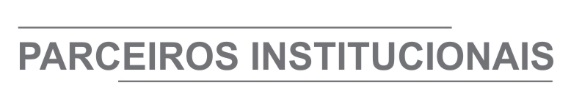 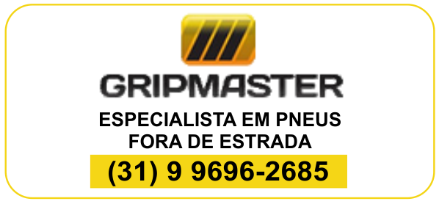 ÓRGÃO LICITANTE: COPASA-MGÓRGÃO LICITANTE: COPASA-MGEDITAL: Nº CPLI. 1120210213Endereço: Rua Carangola, 606, térreo, bairro Santo Antônio, Belo Horizonte/MG.Informações: Telefone: (31) 3250-1618/1619. Fax: (31) 3250-1670/1317. E-mail: Endereço: Rua Carangola, 606, térreo, bairro Santo Antônio, Belo Horizonte/MG.Informações: Telefone: (31) 3250-1618/1619. Fax: (31) 3250-1670/1317. E-mail: Endereço: Rua Carangola, 606, térreo, bairro Santo Antônio, Belo Horizonte/MG.Informações: Telefone: (31) 3250-1618/1619. Fax: (31) 3250-1670/1317. E-mail: OBJETO: EXECUÇÃO, COM FORNECIMENTO TOTAL DE MATERIAIS E EQUIPAMENTOS, EXCETO CONJUNTOS MOTO BOMBAS, DAS OBRAS E SERVIÇOS DE ADEQUAÇÃO DA ESTAÇÃO ÁGUA TRATADA - EAT SANTA ISABEL, NA CIDADE DE PARACATU / MG.OBJETO: EXECUÇÃO, COM FORNECIMENTO TOTAL DE MATERIAIS E EQUIPAMENTOS, EXCETO CONJUNTOS MOTO BOMBAS, DAS OBRAS E SERVIÇOS DE ADEQUAÇÃO DA ESTAÇÃO ÁGUA TRATADA - EAT SANTA ISABEL, NA CIDADE DE PARACATU / MG.DATAS: Entrega: 04/10/2021 às 15:30Abertura: 04/10/2021 às 15:30 Prazo de execução: 11 MESES.VALORESVALORESVALORESValor Estimado da ObraCapital Social Igual ou SuperiorCapital Social Igual ou SuperiorR$ 1.810.989,95--CAPACIDADE TÉCNICA:  a) Instalação de conjunto moto-bomba, com potência igual ou superior a 180 (cento e oitenta) cv ou vazão igual ou superior a 120(cento e vinte) l/s;CAPACIDADE TÉCNICA:  a) Instalação de conjunto moto-bomba, com potência igual ou superior a 180 (cento e oitenta) cv ou vazão igual ou superior a 120(cento e vinte) l/s;CAPACIDADE TÉCNICA:  a) Instalação de conjunto moto-bomba, com potência igual ou superior a 180 (cento e oitenta) cv ou vazão igual ou superior a 120(cento e vinte) l/s;CAPACIDADE OPERACIONAL:  a) Instalação de conjunto moto-bomba, com potência igual ou superior a 180 (cento e oitenta) cv ou vazão igual ou superior a 120(cento e vinte) l/s;b) Implantação e/ou construção de subestação, com alimentação em média ou alta tensão e potência nominal, igual ou superior a 500(quinhentos)kVA.CAPACIDADE OPERACIONAL:  a) Instalação de conjunto moto-bomba, com potência igual ou superior a 180 (cento e oitenta) cv ou vazão igual ou superior a 120(cento e vinte) l/s;b) Implantação e/ou construção de subestação, com alimentação em média ou alta tensão e potência nominal, igual ou superior a 500(quinhentos)kVA.CAPACIDADE OPERACIONAL:  a) Instalação de conjunto moto-bomba, com potência igual ou superior a 180 (cento e oitenta) cv ou vazão igual ou superior a 120(cento e vinte) l/s;b) Implantação e/ou construção de subestação, com alimentação em média ou alta tensão e potência nominal, igual ou superior a 500(quinhentos)kVA.ÍNDICES ECONÔMICOS: conforme edital.ÍNDICES ECONÔMICOS: conforme edital.ÍNDICES ECONÔMICOS: conforme edital.OBSERVAÇÕES: As interessadas poderão designar engenheiro ou Arquiteto para efetuar visita técnica, para conhecimento das obras e serviços a serem executados. Para acompanhamento da visita técnica, fornecimento de informações e prestação de esclarecimentos porventura solicitados pelos interessados, estará disponível, o Sr. Edilson Alves de Oliveira ou outro empregado da COPASA MG, do dia 13 de setembro de 2021 ao dia 01 de outubro de 2021. O agendamento da visita poderá ser feito pelo e-mail: Edilson.alves@copasa.com.br ou pelo telefone 34 3823 3436 / 31 99803 8045. A visita será realizada na Rua Tório, 240, - Centro – Paracatu / MG. SEGUE O LINK COM INFORMAÇÕES E EDITAL: https://www2.copasa.com.br/PortalComprasPrd/#/pesquisaDetalhes/2648E00C00261EEC84C7DE3073AFB451 OBSERVAÇÕES: As interessadas poderão designar engenheiro ou Arquiteto para efetuar visita técnica, para conhecimento das obras e serviços a serem executados. Para acompanhamento da visita técnica, fornecimento de informações e prestação de esclarecimentos porventura solicitados pelos interessados, estará disponível, o Sr. Edilson Alves de Oliveira ou outro empregado da COPASA MG, do dia 13 de setembro de 2021 ao dia 01 de outubro de 2021. O agendamento da visita poderá ser feito pelo e-mail: Edilson.alves@copasa.com.br ou pelo telefone 34 3823 3436 / 31 99803 8045. A visita será realizada na Rua Tório, 240, - Centro – Paracatu / MG. SEGUE O LINK COM INFORMAÇÕES E EDITAL: https://www2.copasa.com.br/PortalComprasPrd/#/pesquisaDetalhes/2648E00C00261EEC84C7DE3073AFB451 OBSERVAÇÕES: As interessadas poderão designar engenheiro ou Arquiteto para efetuar visita técnica, para conhecimento das obras e serviços a serem executados. Para acompanhamento da visita técnica, fornecimento de informações e prestação de esclarecimentos porventura solicitados pelos interessados, estará disponível, o Sr. Edilson Alves de Oliveira ou outro empregado da COPASA MG, do dia 13 de setembro de 2021 ao dia 01 de outubro de 2021. O agendamento da visita poderá ser feito pelo e-mail: Edilson.alves@copasa.com.br ou pelo telefone 34 3823 3436 / 31 99803 8045. A visita será realizada na Rua Tório, 240, - Centro – Paracatu / MG. SEGUE O LINK COM INFORMAÇÕES E EDITAL: https://www2.copasa.com.br/PortalComprasPrd/#/pesquisaDetalhes/2648E00C00261EEC84C7DE3073AFB451 ÓRGÃO LICITANTE: COPASA-MGÓRGÃO LICITANTE: COPASA-MGEDITAL: Nº CPLI. 1120210189Endereço: Rua Carangola, 606, térreo, bairro Santo Antônio, Belo Horizonte/MG.Informações: Telefone: (31) 3250-1618/1619. Fax: (31) 3250-1670/1317. E-mail: Endereço: Rua Carangola, 606, térreo, bairro Santo Antônio, Belo Horizonte/MG.Informações: Telefone: (31) 3250-1618/1619. Fax: (31) 3250-1670/1317. E-mail: Endereço: Rua Carangola, 606, térreo, bairro Santo Antônio, Belo Horizonte/MG.Informações: Telefone: (31) 3250-1618/1619. Fax: (31) 3250-1670/1317. E-mail: OBJETO: selecionar, dentre as propostas apresentadas, a proposta considerada mais vantajosa, de acordo com oscritérios estabelecidos neste Edital, visando a execução, com fornecimento parcial de materiais, das obras e serviços de substituição de Adutora de Água Tratada na cidade de Andrelândia / MG.OBJETO: selecionar, dentre as propostas apresentadas, a proposta considerada mais vantajosa, de acordo com oscritérios estabelecidos neste Edital, visando a execução, com fornecimento parcial de materiais, das obras e serviços de substituição de Adutora de Água Tratada na cidade de Andrelândia / MG.DATAS: Entrega: 05/10/2021 às 08:15Abertura: 05/10/2021 às 08:15 Prazo de execução: 02 MESES.VALORESVALORESVALORESValor Estimado da ObraCapital Social Igual ou SuperiorCapital Social Igual ou SuperiorR$ 301.764,60--CAPACIDADE TÉCNICA:  a) Tubulação com diâmetro igual ou superior a 250(duzentos e cinquenta) mm;CAPACIDADE TÉCNICA:  a) Tubulação com diâmetro igual ou superior a 250(duzentos e cinquenta) mm;CAPACIDADE TÉCNICA:  a) Tubulação com diâmetro igual ou superior a 250(duzentos e cinquenta) mm;CAPACIDADE OPERACIONAL:  a) Tubulação com diâmetro igual ou superior a 250(duzentos e cinquenta) mmCAPACIDADE OPERACIONAL:  a) Tubulação com diâmetro igual ou superior a 250(duzentos e cinquenta) mmCAPACIDADE OPERACIONAL:  a) Tubulação com diâmetro igual ou superior a 250(duzentos e cinquenta) mmÍNDICES ECONÔMICOS: conforme edital.ÍNDICES ECONÔMICOS: conforme edital.ÍNDICES ECONÔMICOS: conforme edital.OBSERVAÇÕES: As interessadas poderão designar engenheiro ou Arquiteto para efetuar visita técnica, para conhecimento das obras e serviços a serem executados. Para acompanhamento da visita técnica, fornecimento de informações e prestação de esclarecimentos porventura solicitados pelos interessados, estará disponível, o Sr. Publio Reis Pereira ou outro empregado da COPASA MG, do dia 14 de setembro de 2021 ao dia 04 de outubro de 2021. O agendamento da visita poderá ser feito pelo e-mail: publio.reis@copasa.com.br ou pelo telefone (35) 3694 3733. A visita será realizada na Rua Jose Andrade Godinho, nr: 360, Bairro Centro, Cidade Andrelândia / MG. SEGUE O LINK COM INFORMAÇÕES E EDITAL: https://www2.copasa.com.br/PortalComprasPrd/#/pesquisaDetalhes/2648E00C00261EDC859224A956BC69C9 OBSERVAÇÕES: As interessadas poderão designar engenheiro ou Arquiteto para efetuar visita técnica, para conhecimento das obras e serviços a serem executados. Para acompanhamento da visita técnica, fornecimento de informações e prestação de esclarecimentos porventura solicitados pelos interessados, estará disponível, o Sr. Publio Reis Pereira ou outro empregado da COPASA MG, do dia 14 de setembro de 2021 ao dia 04 de outubro de 2021. O agendamento da visita poderá ser feito pelo e-mail: publio.reis@copasa.com.br ou pelo telefone (35) 3694 3733. A visita será realizada na Rua Jose Andrade Godinho, nr: 360, Bairro Centro, Cidade Andrelândia / MG. SEGUE O LINK COM INFORMAÇÕES E EDITAL: https://www2.copasa.com.br/PortalComprasPrd/#/pesquisaDetalhes/2648E00C00261EDC859224A956BC69C9 OBSERVAÇÕES: As interessadas poderão designar engenheiro ou Arquiteto para efetuar visita técnica, para conhecimento das obras e serviços a serem executados. Para acompanhamento da visita técnica, fornecimento de informações e prestação de esclarecimentos porventura solicitados pelos interessados, estará disponível, o Sr. Publio Reis Pereira ou outro empregado da COPASA MG, do dia 14 de setembro de 2021 ao dia 04 de outubro de 2021. O agendamento da visita poderá ser feito pelo e-mail: publio.reis@copasa.com.br ou pelo telefone (35) 3694 3733. A visita será realizada na Rua Jose Andrade Godinho, nr: 360, Bairro Centro, Cidade Andrelândia / MG. SEGUE O LINK COM INFORMAÇÕES E EDITAL: https://www2.copasa.com.br/PortalComprasPrd/#/pesquisaDetalhes/2648E00C00261EDC859224A956BC69C9 